Solo recibiré los talleres en el siguiente correo: katherine@campus.com.co el correo de gmail está bloquedao, por lo tanto no llegaran sus trabajos allí.Hijas mias,  les envié las actividades que deben de realizar por día con el fin de que no se carguen de cosas y hagan sus actividades en el horario de clase. Las clases sincrónicas  las haremos en nuestra hora de clase, estas seran utilizadas para aclarar dudas con respecto a los temas y actividades, de igual manera el whatsApp.CUARTO PERIODO NOMBRE DE LA ESTUDIANTE:UNIDAD: Fracciones, decimales,plano cartesiano, estadísticaTEMA:  Escalas en un mapa.Funciones lineales y no lineales.INDICADOR DE DESEMPEÑOCalculo escalas en un mapa.Analizo graficos lineales y no lineales.LUNES.Festivo por las animas del purgatorioMARTES.clase sincrónica por zoom.Hora:1:00Relaciones lineales y no lineales.Observar video y realizar ejemplos.https://www.youtube.com/watch?v=PD45s3U9WA0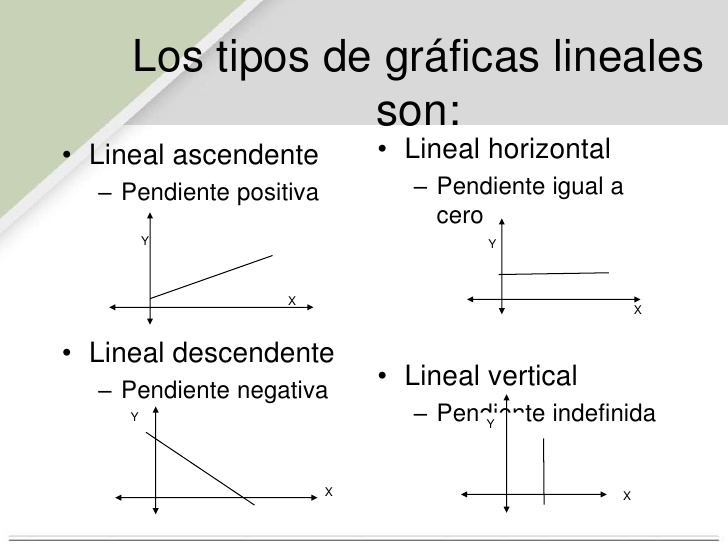 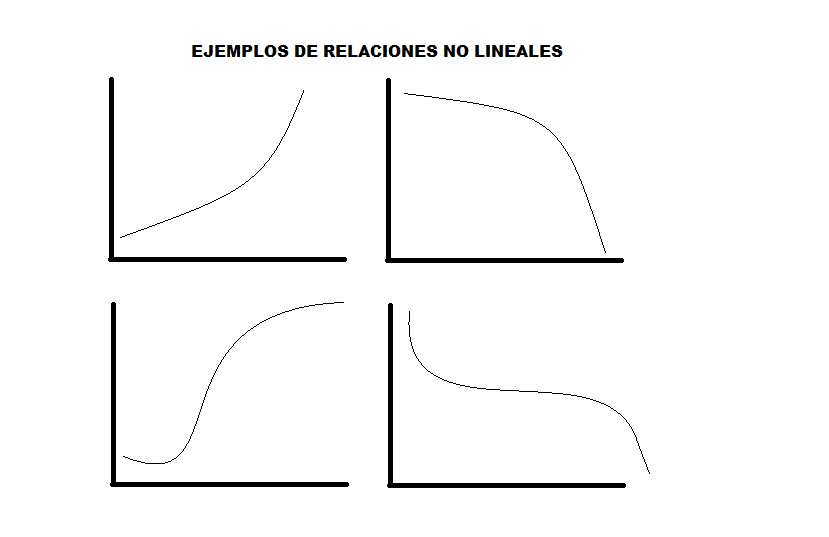 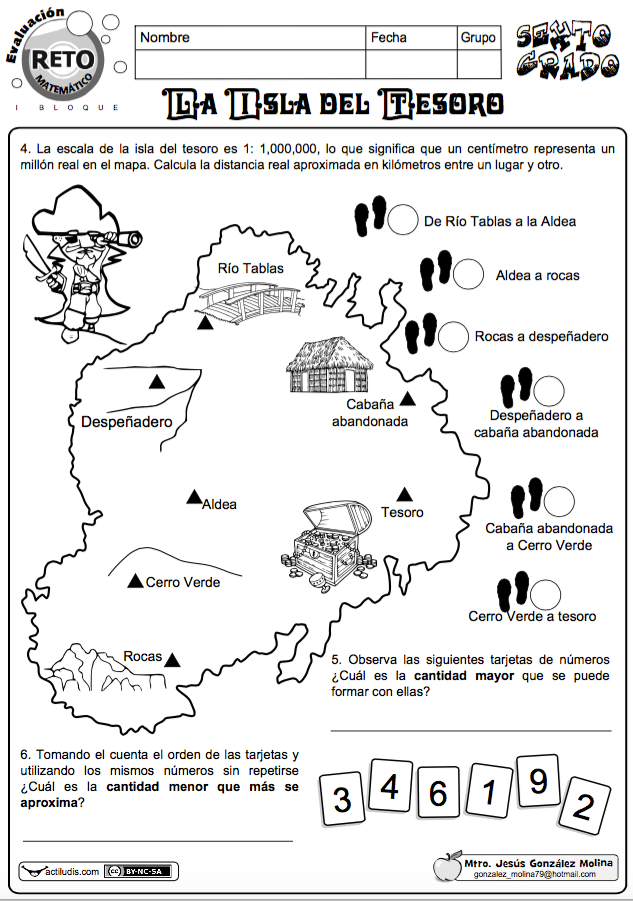 IMPRIMIR O CALCAR LA FICHA ANTERIOR PARA EL VIERNES.MIÉRCOLES.Presentación de prueba de los tres editores según indicaciones que da la directora de grupo.JUEVES.Presentación de prueba de los tres editores según indicaciones que de la directora de grupo.VIERNES. Clase sincrónica por zoom. Hora.1pm.Trabajaremos la ficha.DIOS Y LA VIREGEN LAS ACOMPAÑE.AREA: MATEMÁTICASDOCENTE: KATHERINE DE LA HOZ TABORDAGRADO: SEXTOFECHA:   DEL 3 al 6  de  Noviembre /2020